midden amerika  teksten.docxFOTO’s   MIDDEN AMERIKA  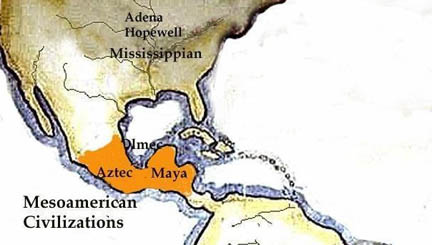 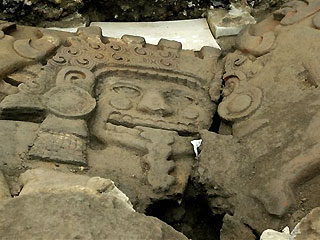 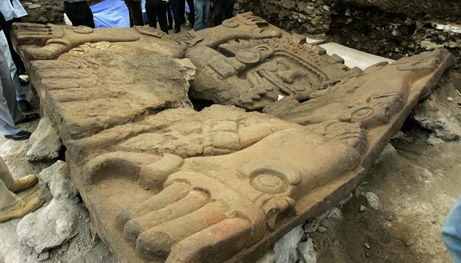 AZTEC ROYAL TOMB 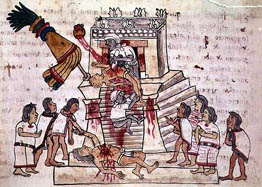 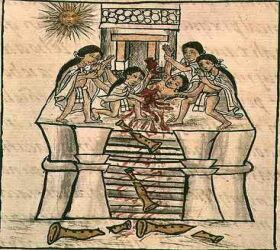 18     19 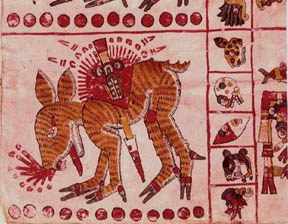 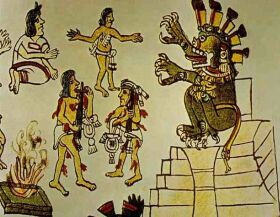 20  21   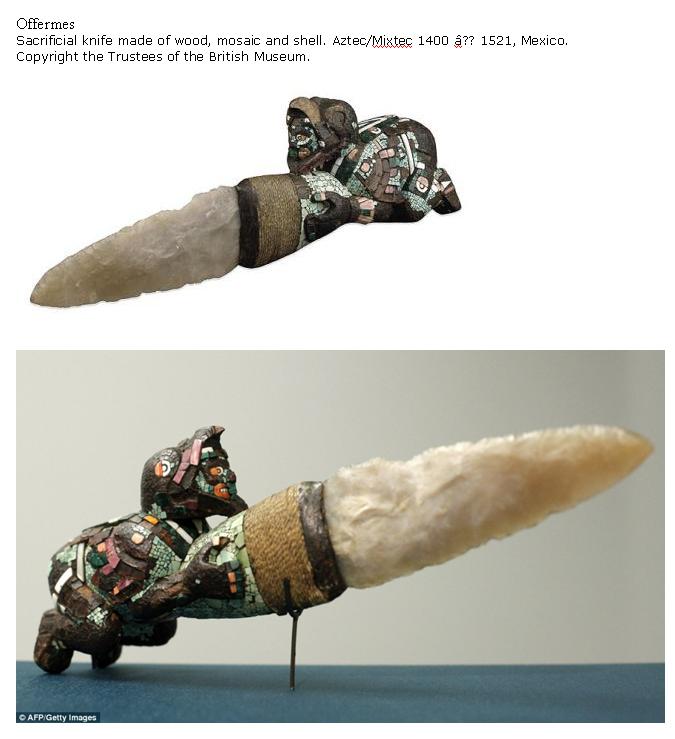 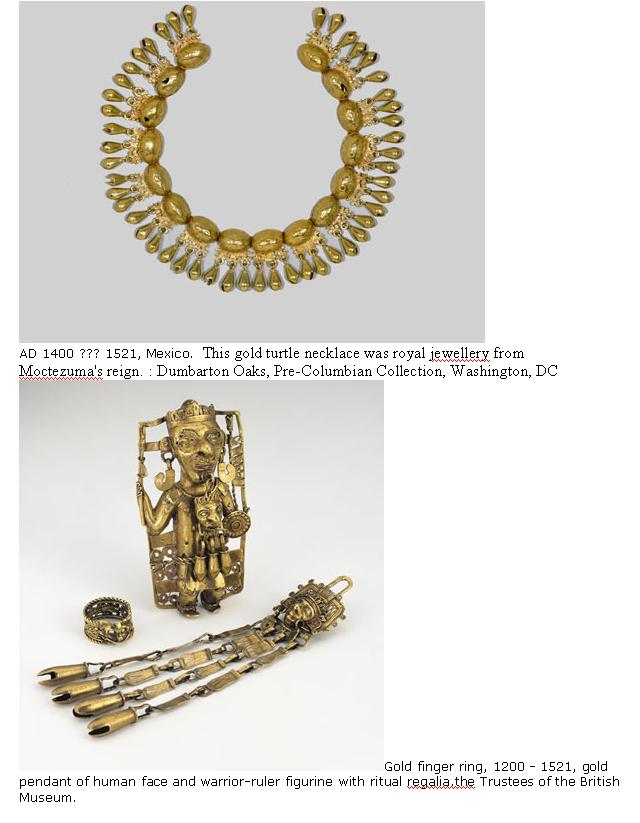 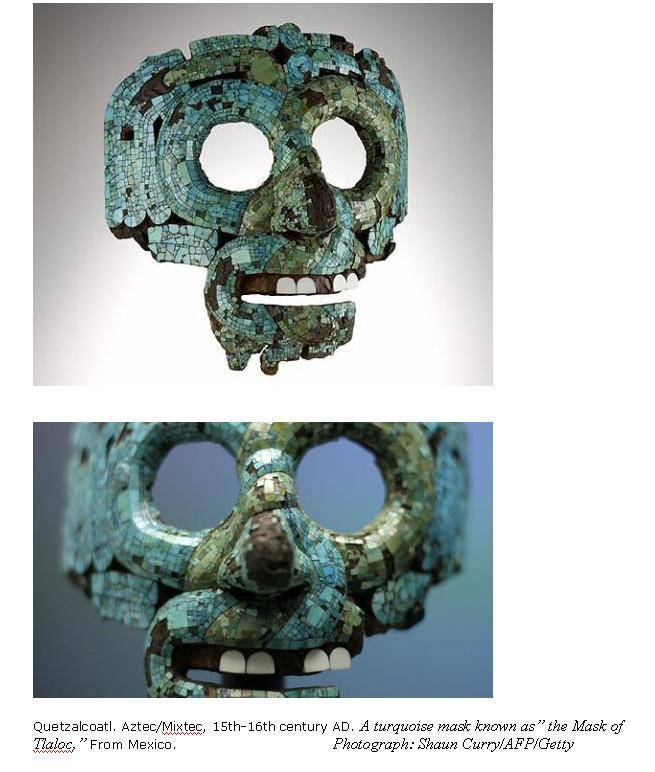 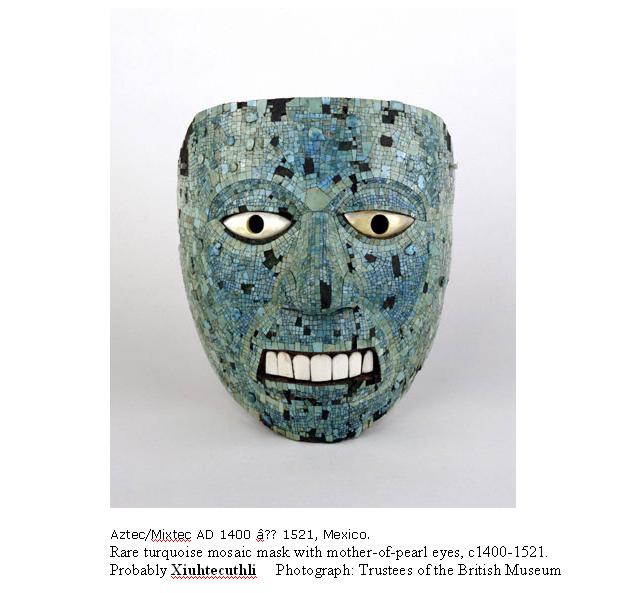 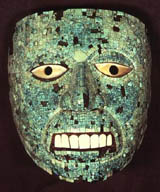 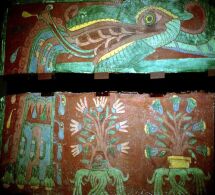 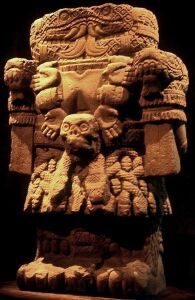 25                                               26                                                              14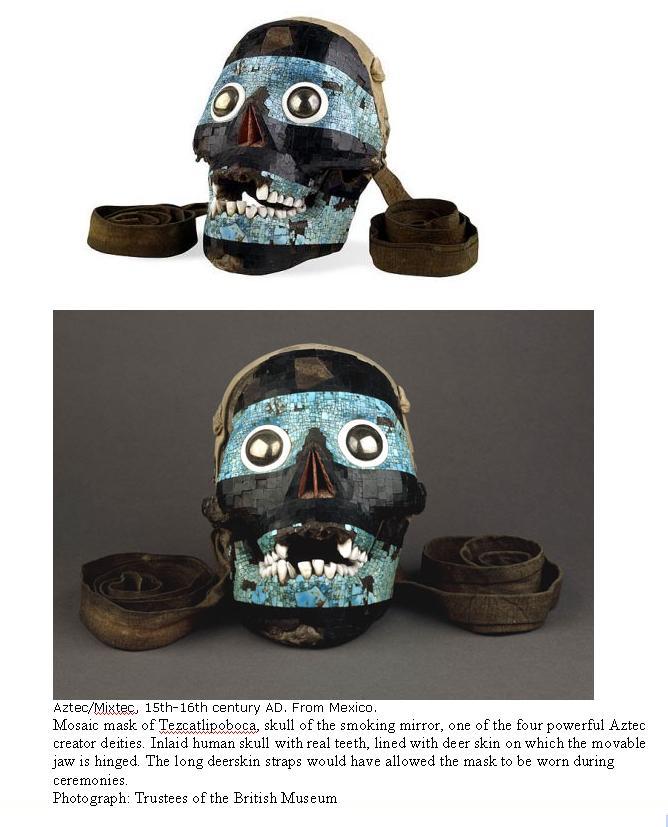 28 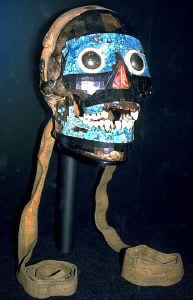 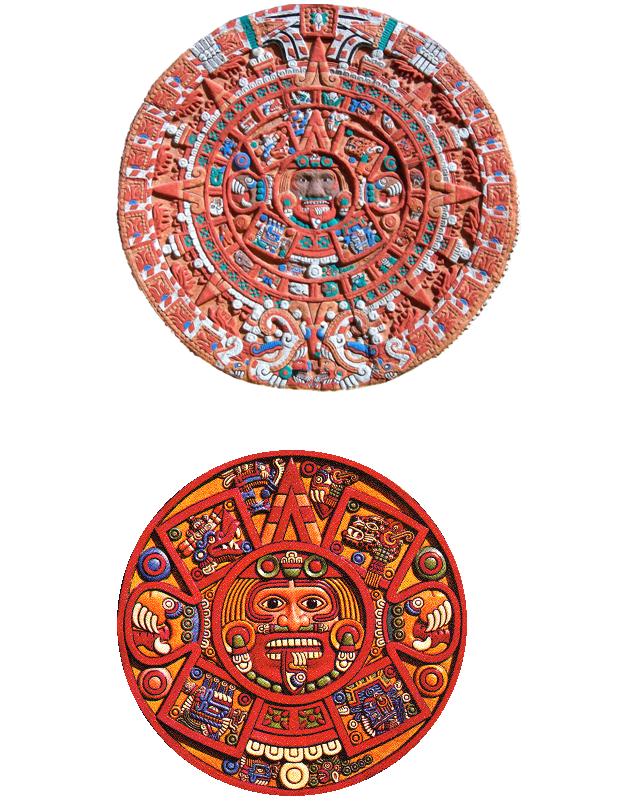 Tlaltecuhtli, royal tomb Montezuma II.JPG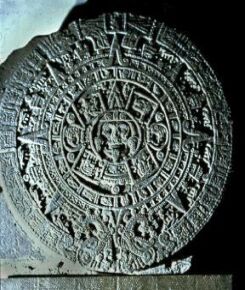 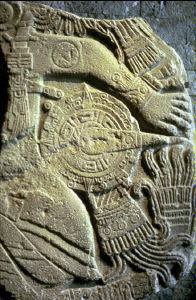 29                                                                         30  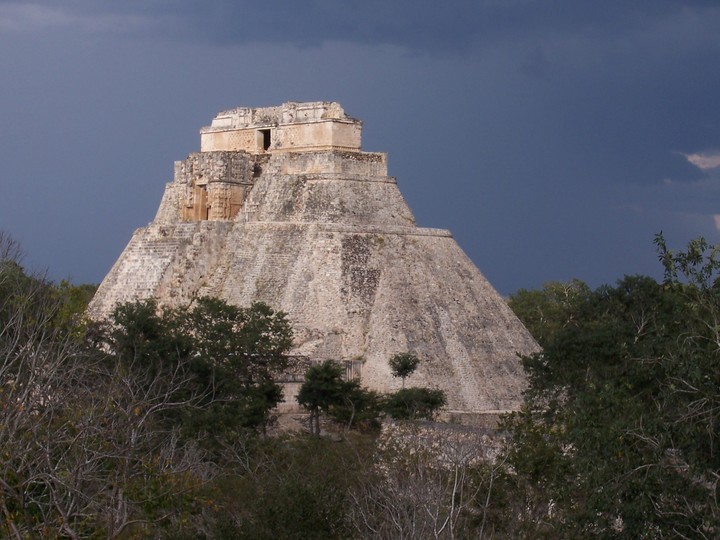 uxmal Tempelpiramidehttp://users.telenet.be/rulu/ru/me/uxmal.jpghttp://users.telenet.be/rulu/ru/meEl Castillo 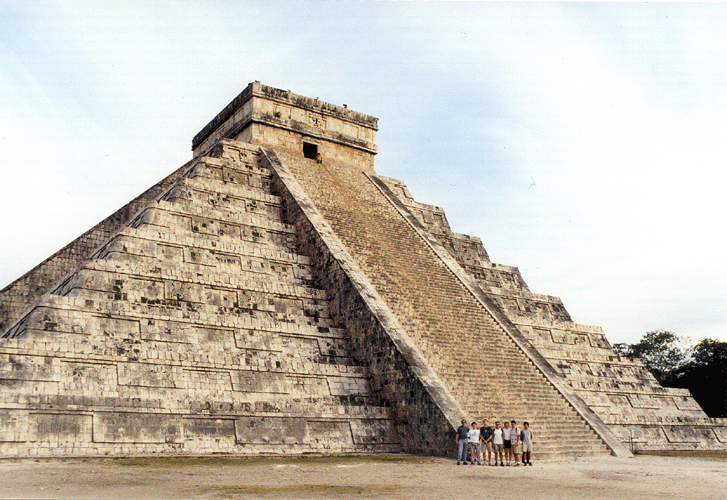 chichen-ItzaEl Castillo 
http://www.latinamericanstudies.org/chichen-00/chichen-00-3.gifhttp://www.latinamericanstudies.org/chichen-00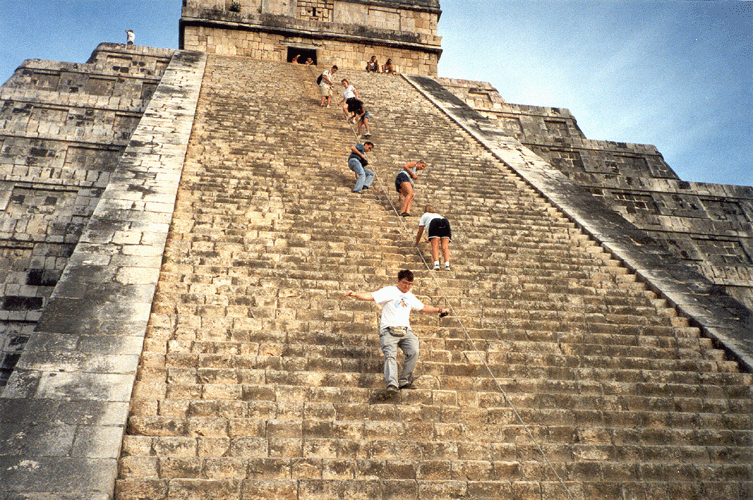 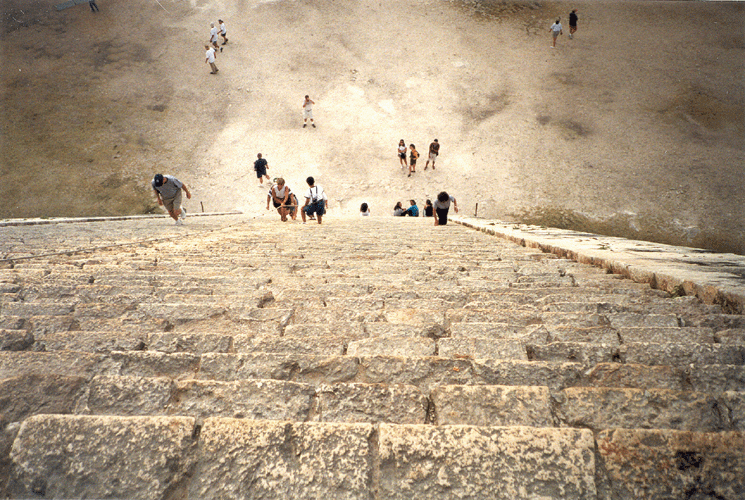 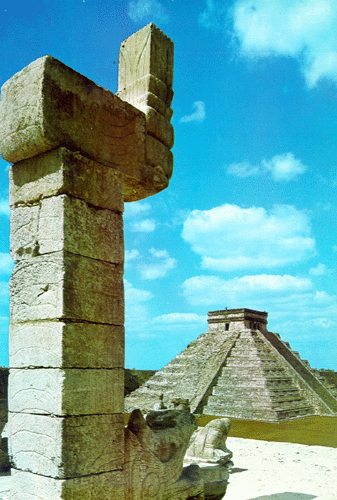 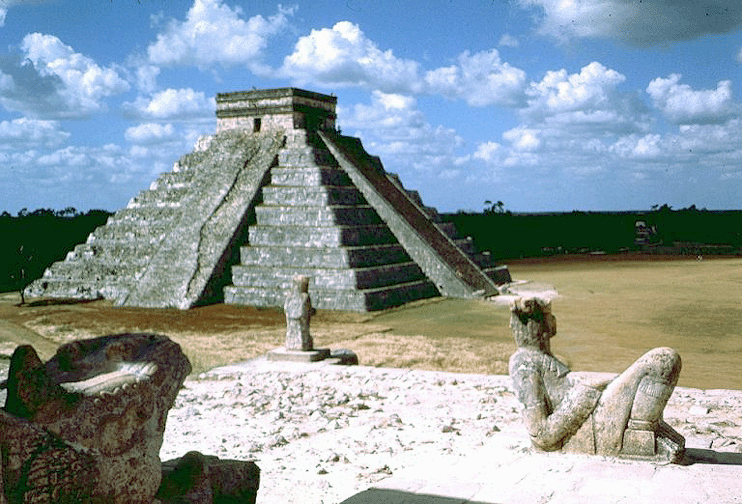 Met Chac Mool offersteen  ( temple of the warriors ) 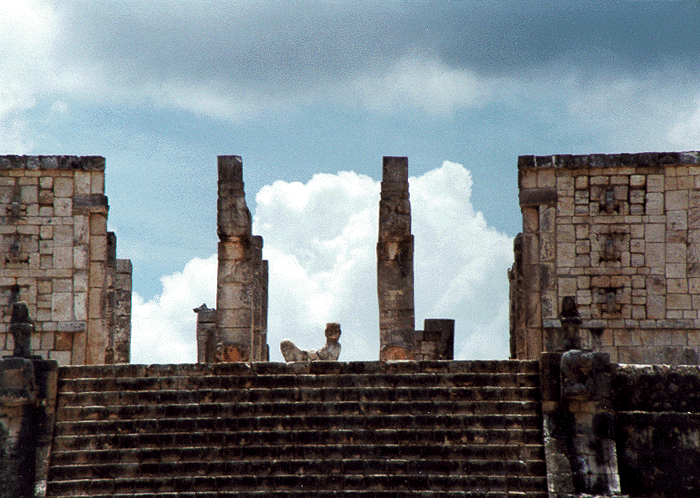 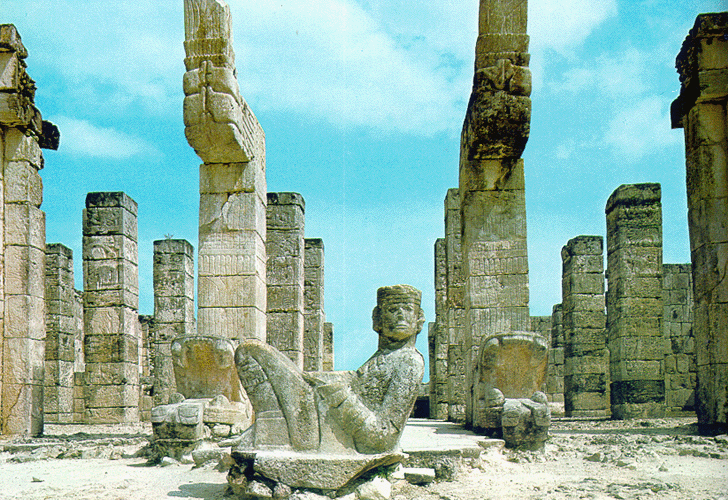 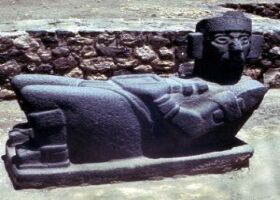 Toltec chac mool 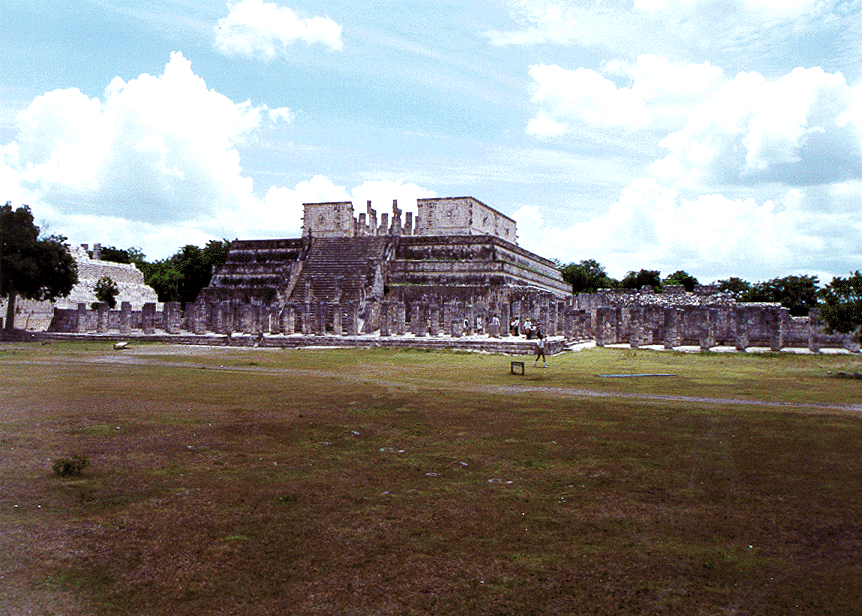 Temple of the warriors 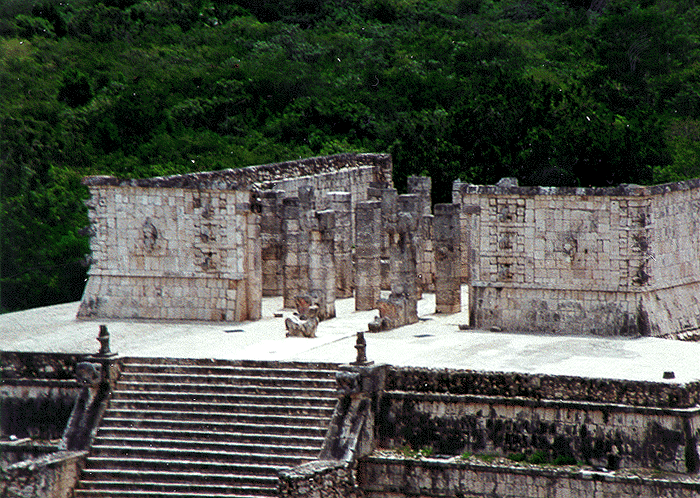 Temple of the warriors 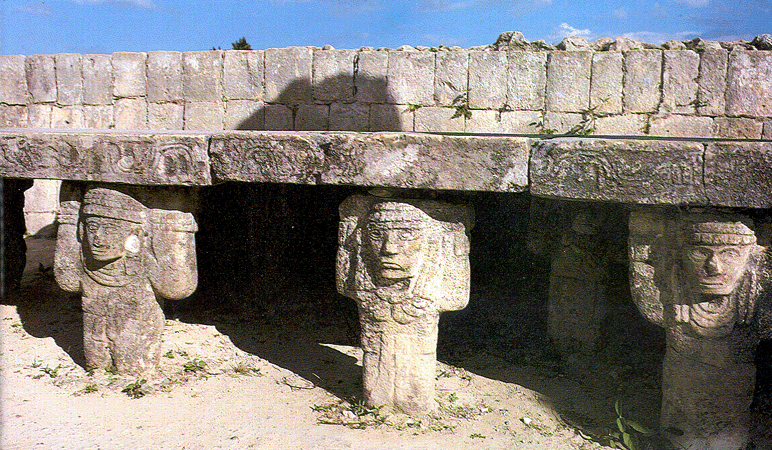 Temple of the warriors 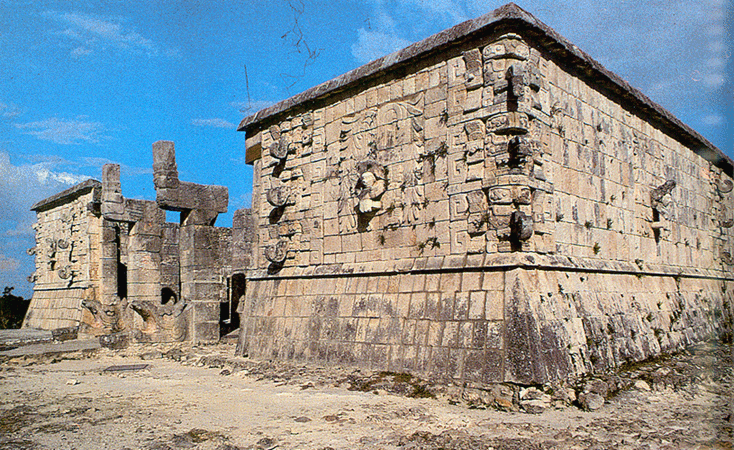 Temple of the warriors 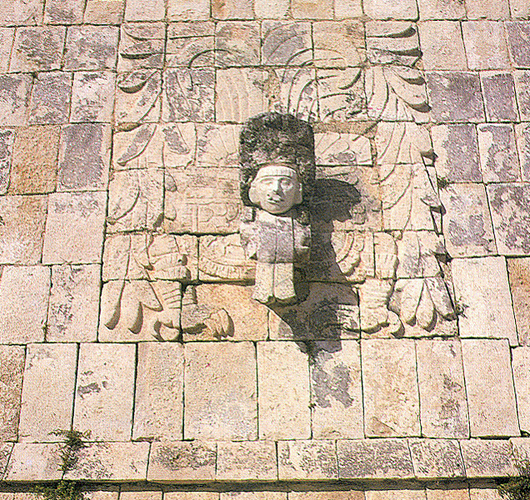 Temple of the warriors 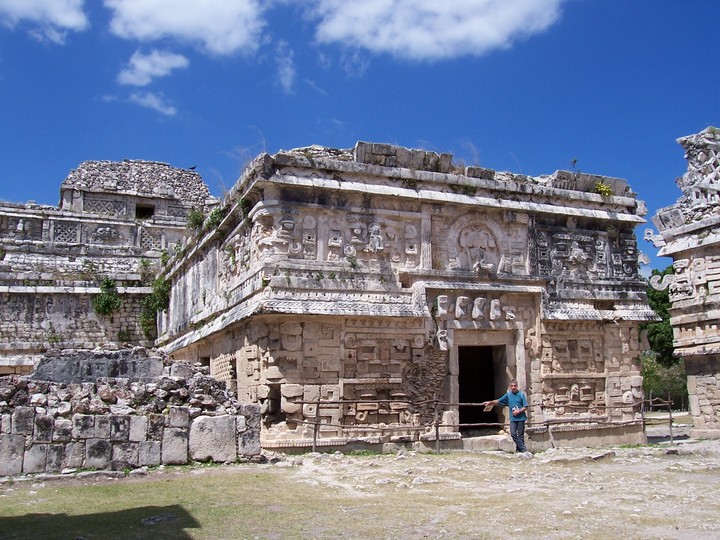 Chitzen Itza  paleis 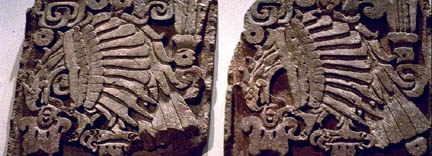 32MAYA  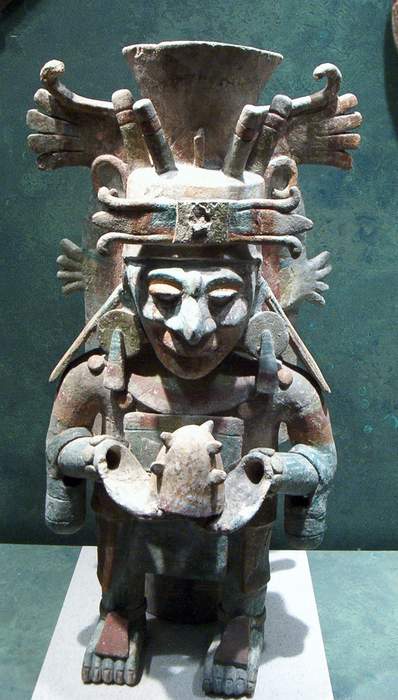 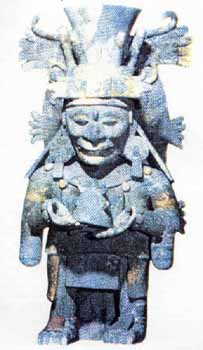 Itzamna  mayan god Midden amerika 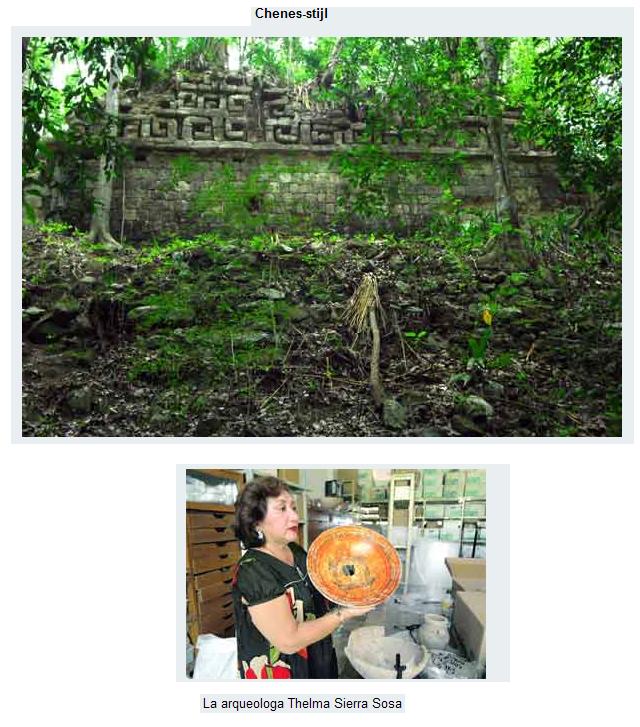 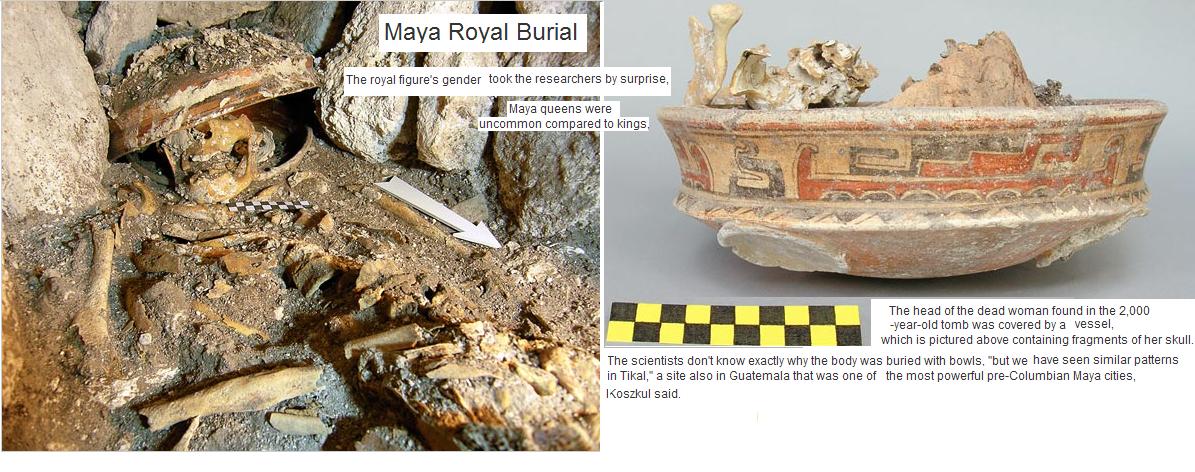 Maya Queen 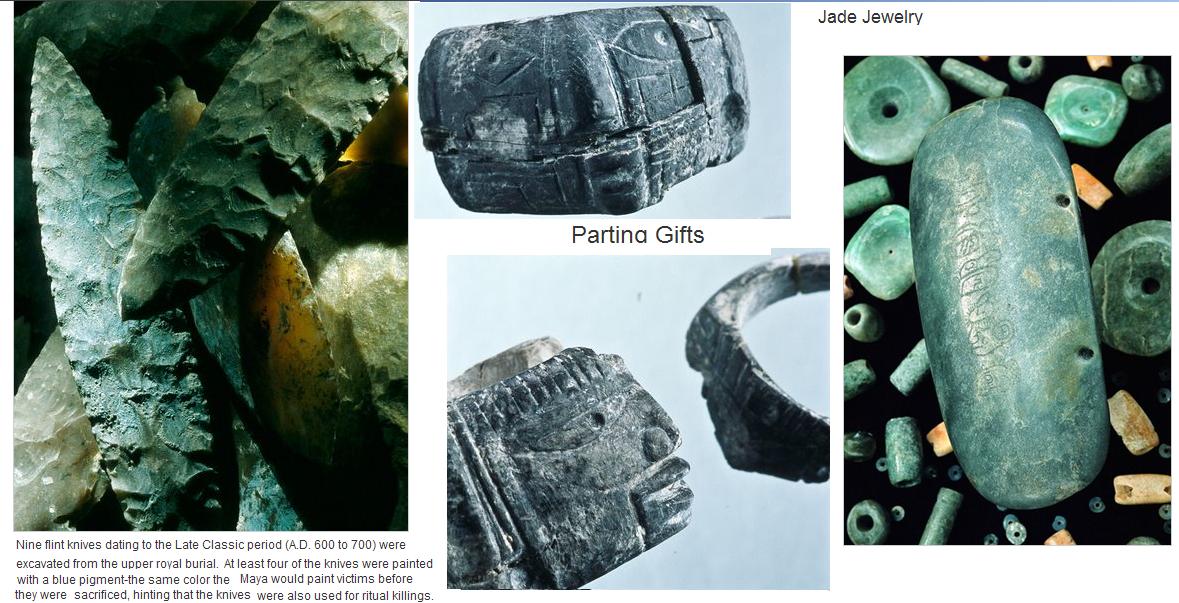 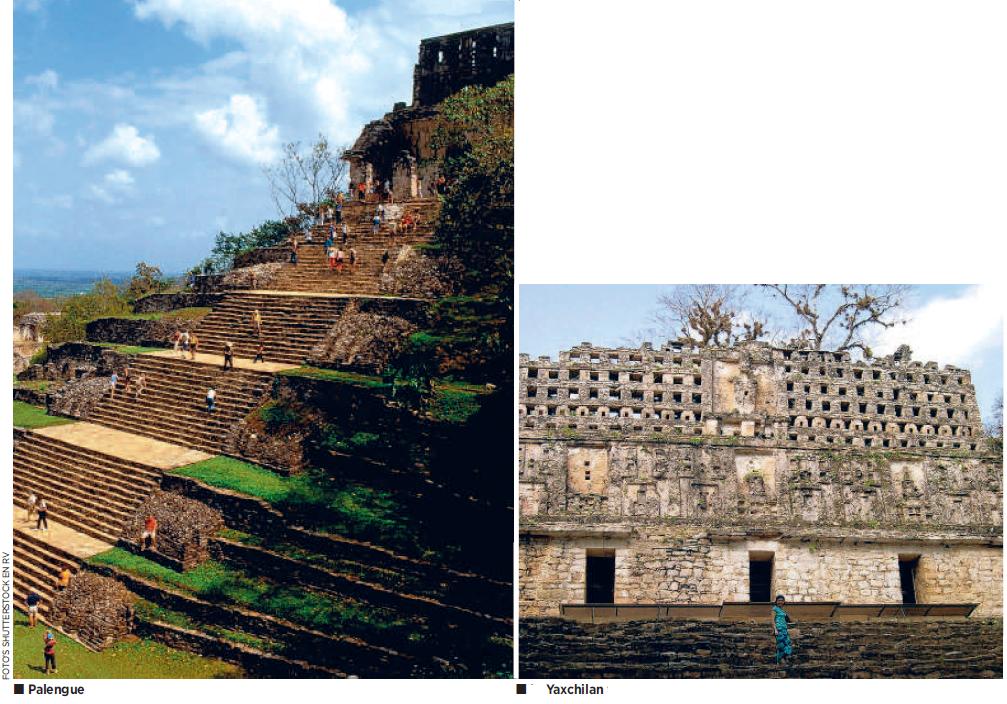 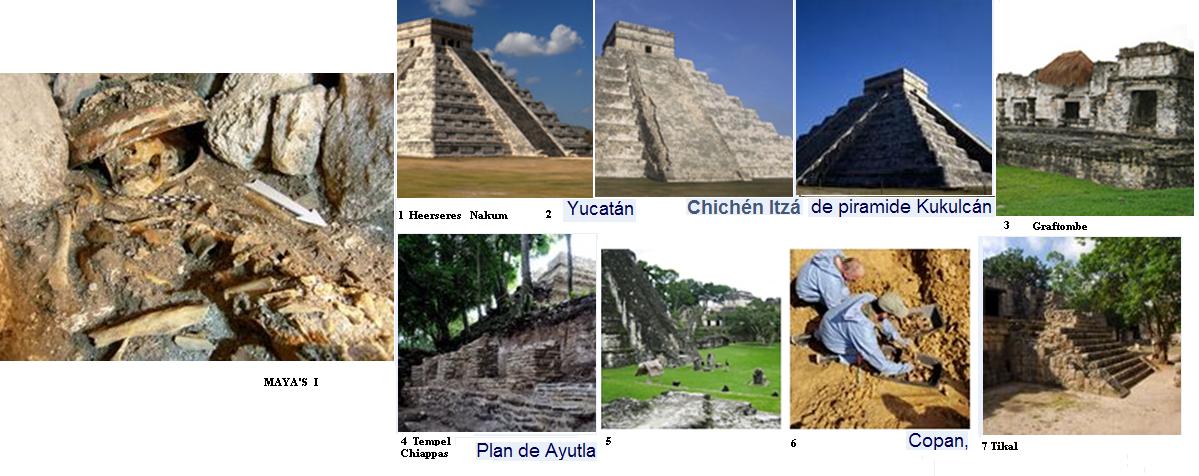 http://www.nu.nl/tag/maya's/


7
http://www.nu.nl/wetenschap/1970538/mayas-gingen-ten-onder-aan-uitgeputte-natuur.html

6 
http://www.nu.nl/wetenschap/1961913/resten-mayakoning-gevonden.html

5
http://www.nu.nl/algemeen/2170302/vondst-groot-maya-hoofd-wijst-oude-stad.html

4 
http://www.nu.nl/wetenschap/2604000/2000-jaar-oud-maya-paleis-in-mexico-ontdekt.html

3 
http://www.nu.nl/wetenschap/2172394/tombe-werpt-licht-maya-cultuur.html
http://www.nu.nl/wetenschap/2748757/mayabeschaving-stortte-in-tijdens-matige-droogte.html


2 
http://www.nu.nl/wetenschap/2713570/mayas-gebruikten-al-tabak.html

1 
http://www.nu.nl/wetenschap/2623382/vrouwelijke-maya-heerser-opgegraven.html
http://news.nationalgeographic.com/news/2011/09/pictures/110922-rare-mayan-female-ruler-tomb-found-guatemala/

http://www.nu.nl/wetenschap/2550048/graftombe-van-mayas-doorzocht-met-videocamera.html
http://www.nu.nl/wetenschap/2084820/maya-piramides-waren-muziekinstrumenten-goden-.html
http://www.nu.nl/wetenschap/2098725/mayas-verantwoordelijk-eigen-ondergang-.html

Azteken / Piramide van de Zon 
http://www.nu.nl/wetenschap/2693203/oorspronkelijke-offers-piramide-van-zon-gevonden.html
La_Venta_site_plan.jpg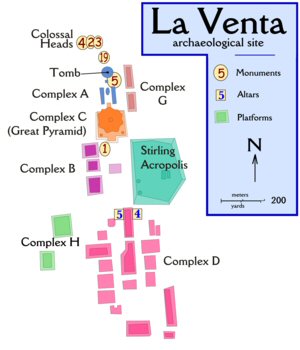 
LaventaBuriedCeremony2.jpg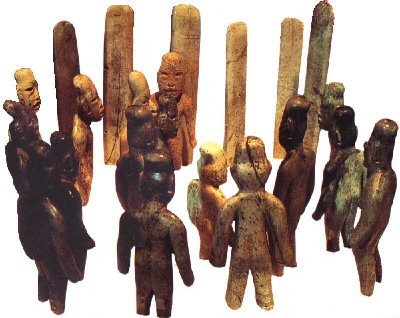 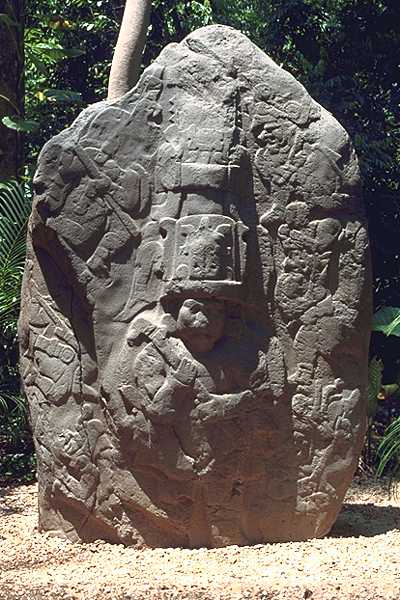 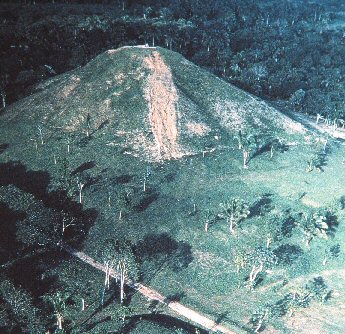 fig  40        laventapyramid1.jpg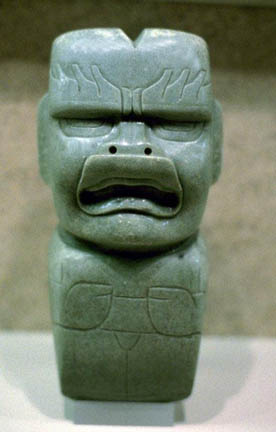 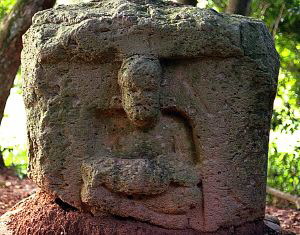 PARQUE  LA VENTE   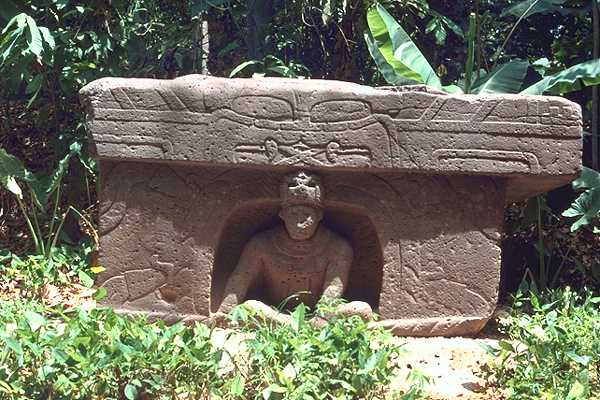 Triumphal altar
Carved Olmec altar with figure emerging from cave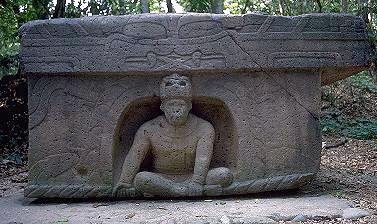 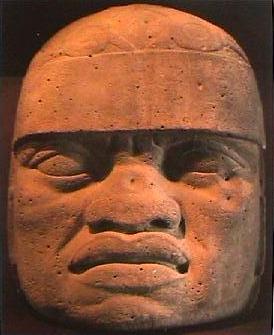 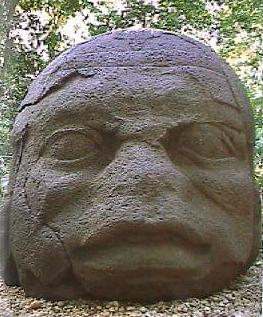 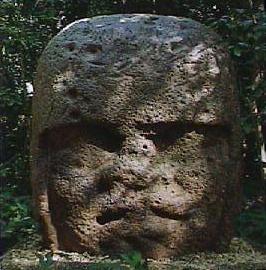 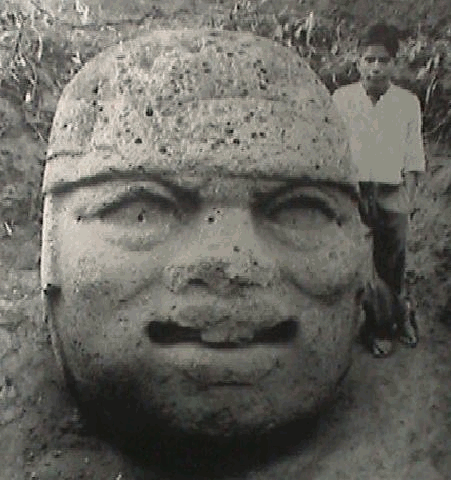 stoneheadhan1.jpg
stoneheadhan2.jpgstoneheadhan3 jpg stonehead3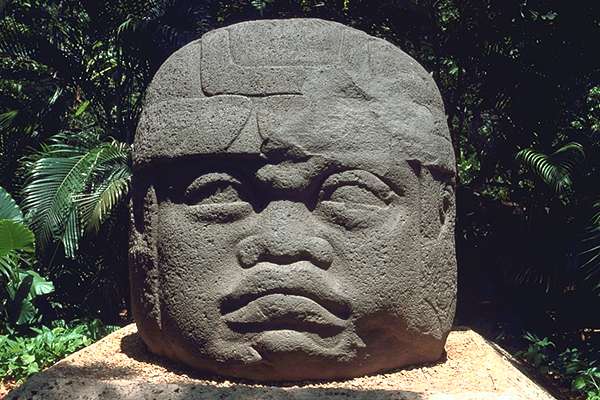 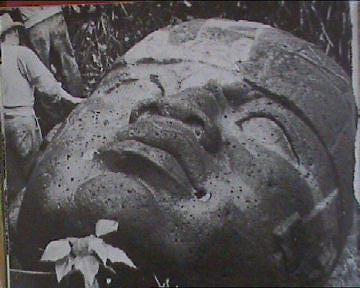 La venta head 
Stonehead3.gif Laventa 5  laventastone.jpg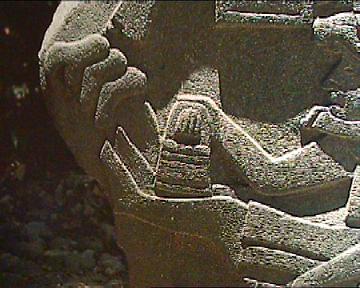 
laventacup.jpg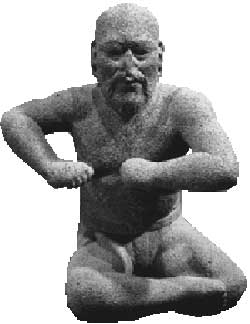 
laventastatue.jpgDRESDEN CODEX 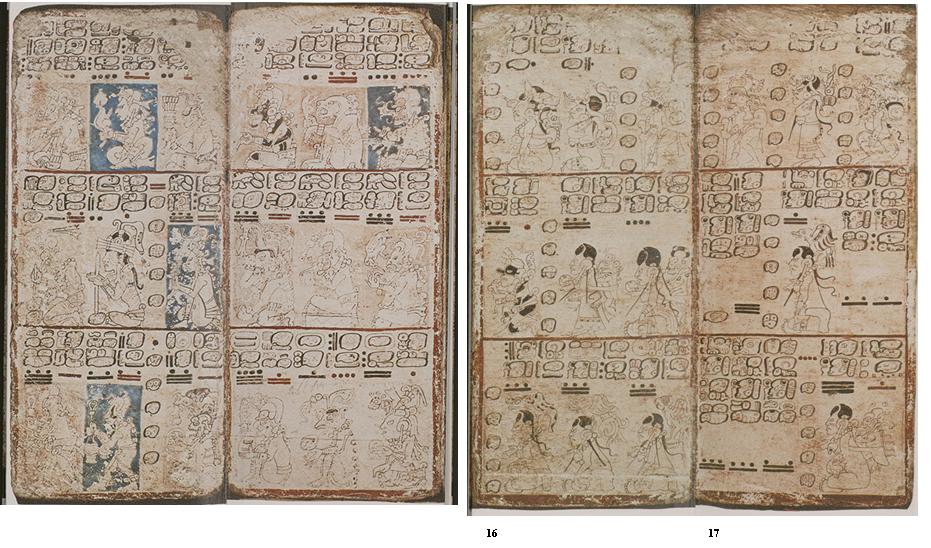 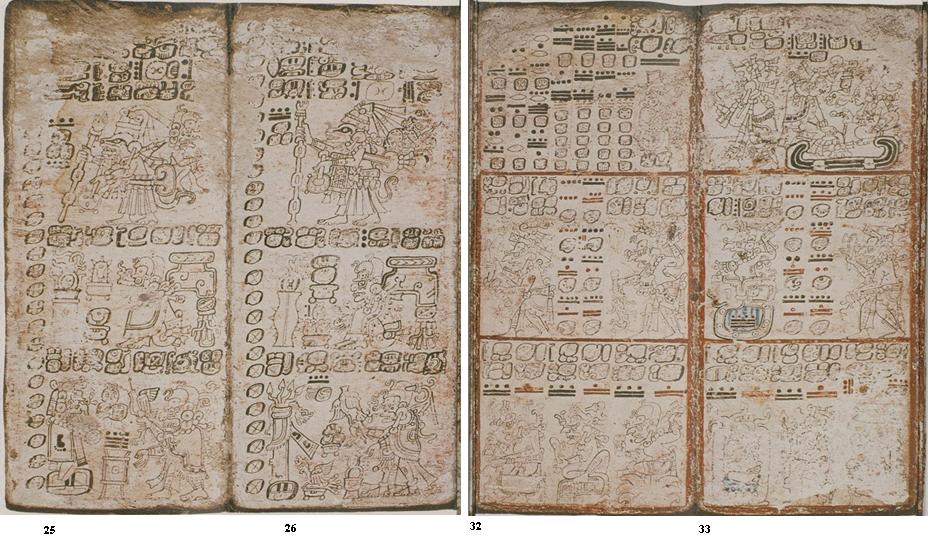 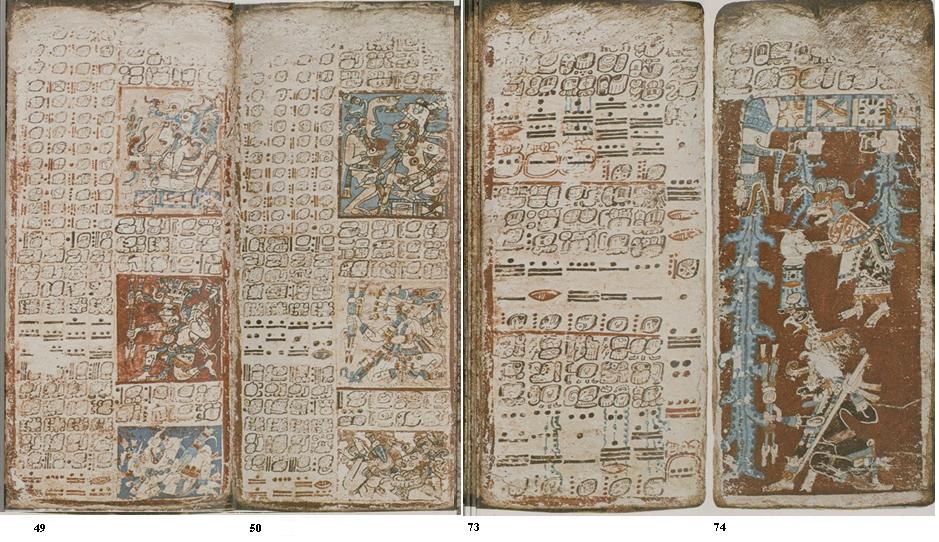 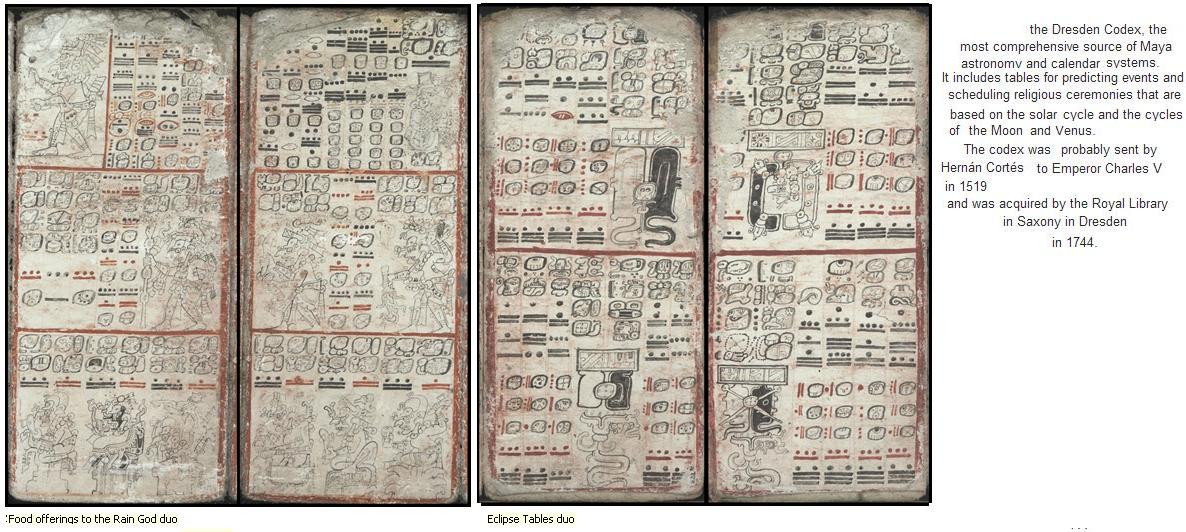 offerings rain god eclipse tabel ..JPG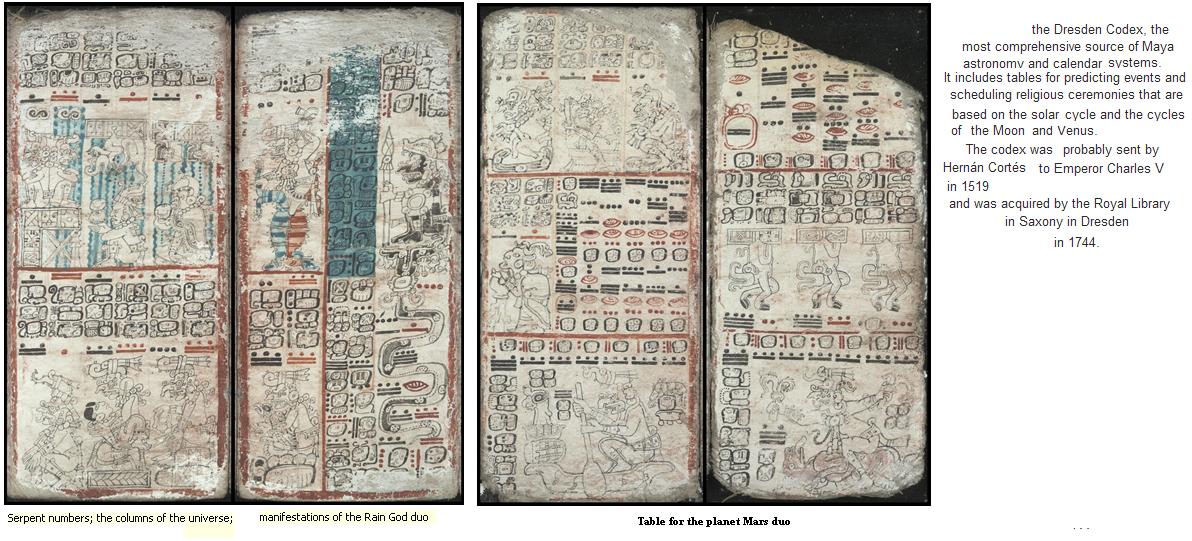 rain god mars .JPG
BOLON YOKYHé K'UH.JPG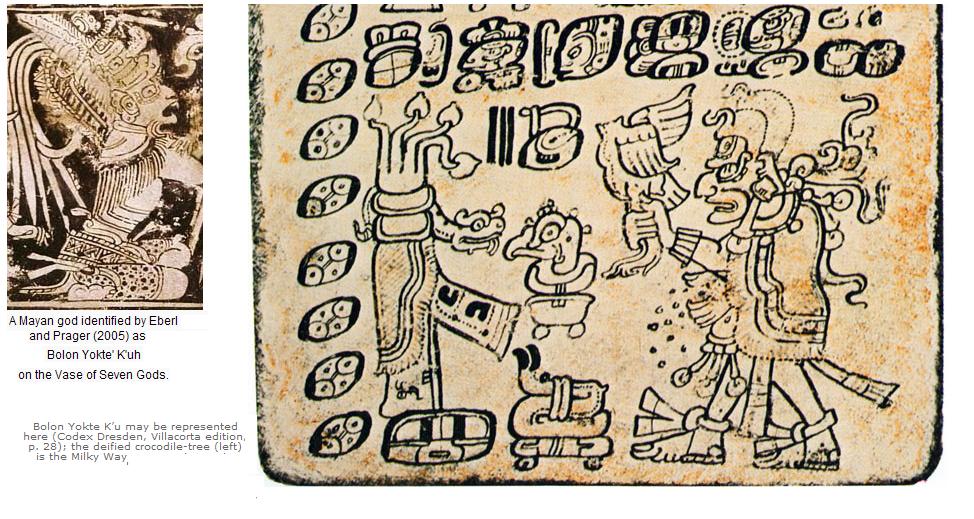 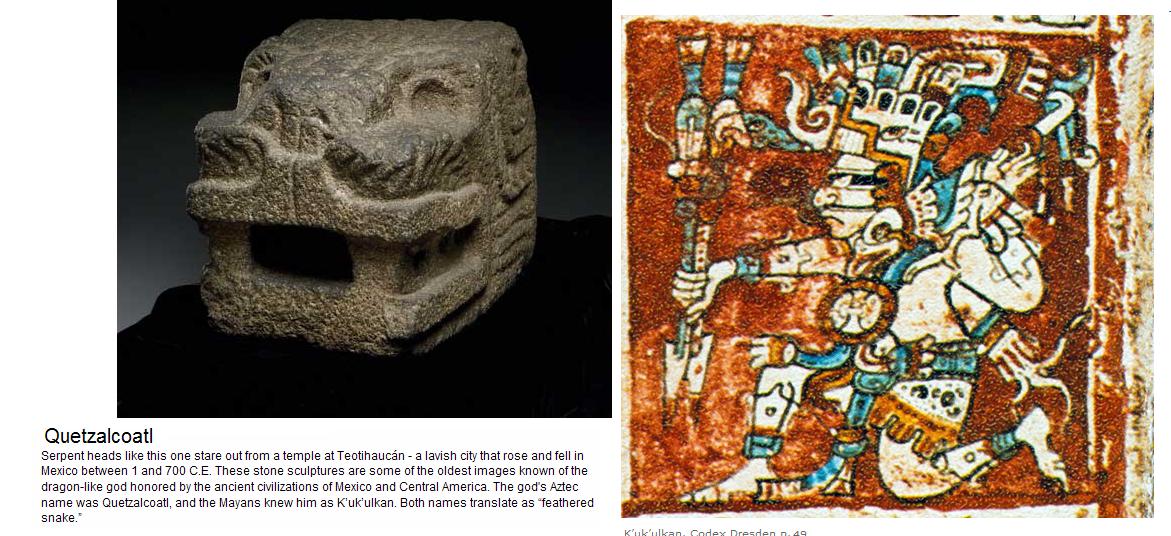 Quetzalcoatl K'uk'ulkan.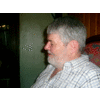 http://mayaruins.com/palenque/palenque_map.html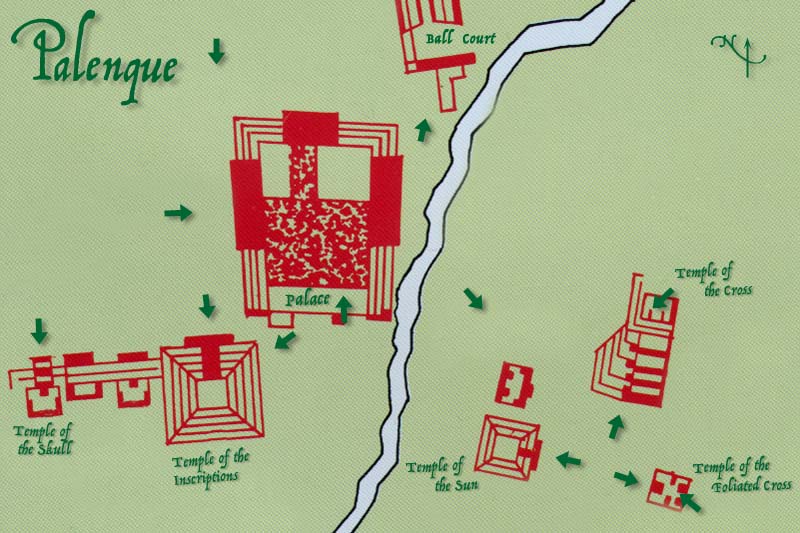 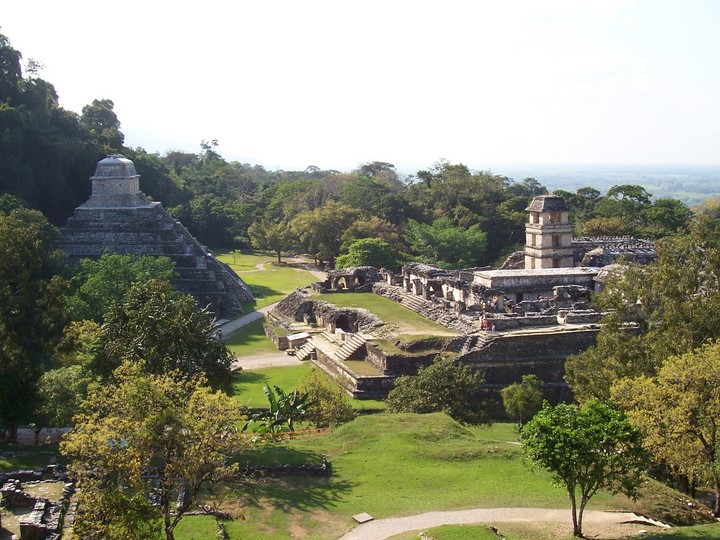 Palenque overzicht 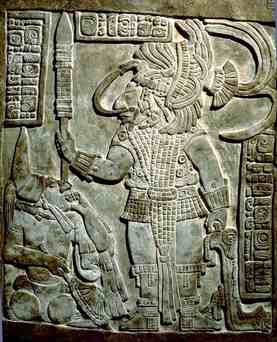 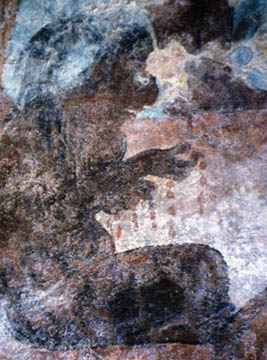 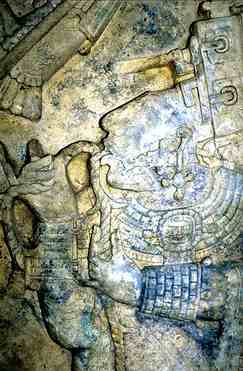 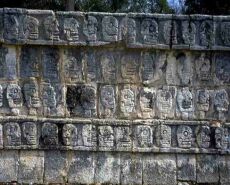 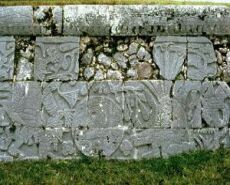 33   34  35  36  37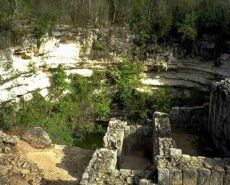 38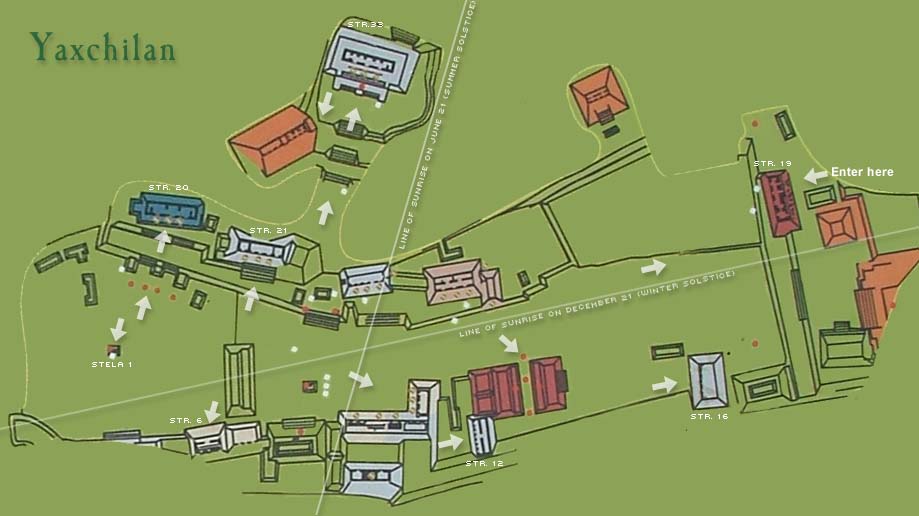 http://mayaruins.com/yaxchilan.html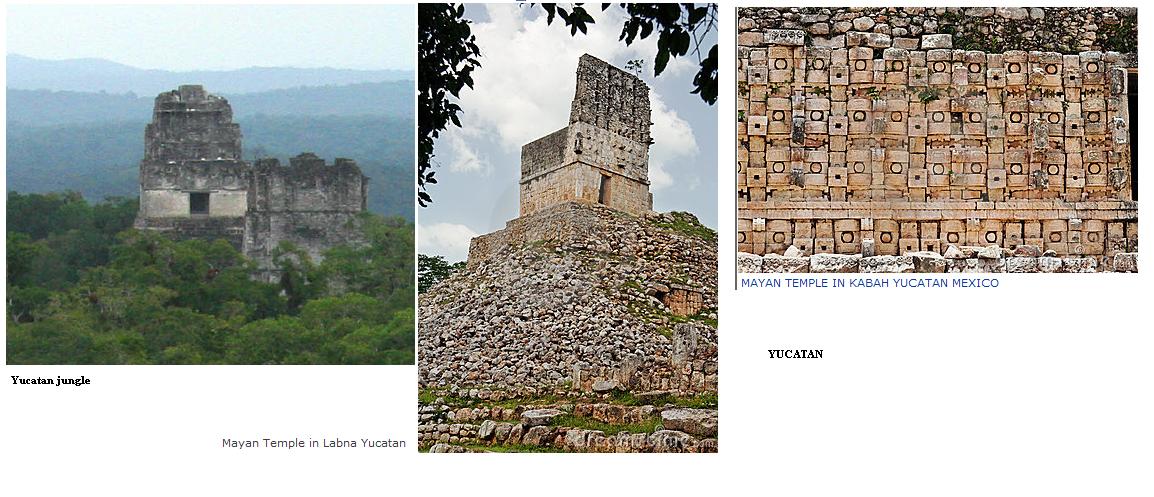 Olmeken OLMECS 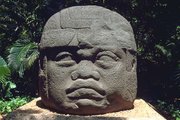 The Giant Stone Heads of Mexicohttp://www.ancient-wisdom.co.uk/mexicostoneheads.htm
http://tsjok45.multiply.com/photos/album/2563/STONE_HEADS_MEXICO_http://nl.wikipedia.org/wiki/Olmeken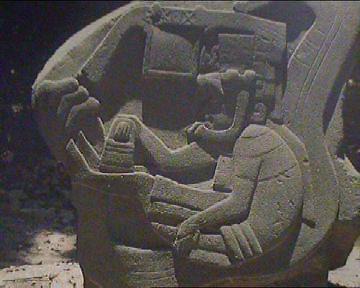 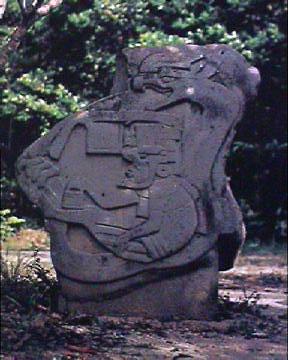 